Наличие  информации  для родителей  о содержании ФОП ДО и её внедрении в официальных группах ДОО в  соцсетях:Ссылка: https://vk.com/public216923871?z=photo-216923871_457240369%2Fwall-216923871_409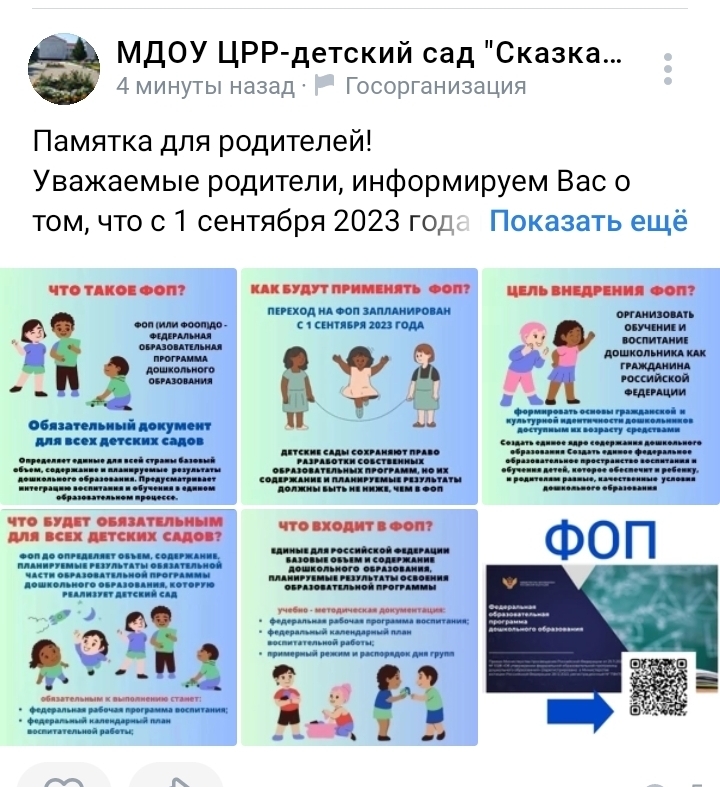 